TÝDENNÍ PLÁN 2020/2021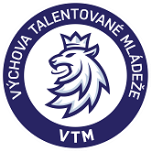 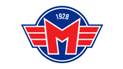 KATEGORIE:U 15TÝDENNÍ MIKROCYKLUS:15TERMÍN:31.8. – 6.9. 2020DENDATUMKDYSRAZSUCHÁ      ZAMĚŘENÍTRENÉR    LED/ZÁPASZAMĚŘENÍMÍSTOPOdopolednePOodpoledneÚTdopoledneÚTodpoledneTUREKČECH16:15IND.DOVEDNOSTIROV.SITUACESTdopoledneSTodpoledneTUREKČECH15:00ZÁPAS MDBČTdopoledneČTodpoledneTUREKČECH15:45OBRÁNCIÚTOČNÍCI     PÁdopoledneTUREKČECH7:00SPOLUPRÁCEÚT.PÁSMOOBR.PÁSMO     PÁodpoledneSO    VOLNO    VOLNO    VOLNO    VOLNONE    VOLNO    VOLNO    VOLNO    VOLNO